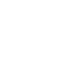 НОВООДЕСЬКА МІСЬКА РАДАМИКОЛАЇВСЬКОЇ ОБЛАСТІР І Ш Е Н Н ЯКеруючись пунктом 34 частини 1 статті 26 Закону України «Про місцеве самоврядування в Україні», відповідно статей 12, 81, 118, 122 Земельного Кодексу України, пункту 21 Перехідних Положень Земельного кодексу України,  Закону України «Про землеустрій», статей 3, 5 Закону України «Про порядок виділення в натурі (на місцевості) земельних ділянок власникам земельних часток (паїв)», розглянувши заяву громадянина України Коцолапського Ю.Л. про надання дозволу на розробку технічної документації із землеустрою щодо встановлення (відновлення) меж земельних ділянок в натурі (на місцевості) для ведення товарного сільськогосподарського виробництва, за рахунок земель колишньої колективної власності КСП «Зоря», розташованої в межах території Новоодеської міської ради (колишня Димівська  сільська рада), враховуючи рекомендації постійної комісії з питань аграрно-промислового розвитку та екології,  міська рада В И Р І Ш И Л А : 1. Надати дозвіл гр. Коцолапському Юрію Леонідовичу на розробку технічної документації із землеустрою щодо встановлення (відновлення) меж земельної ділянки в натурі (на місцевості) для ведення товарного сільськогосподарського  виробництва загальною орієнтовною площею 7,17 га (номер земельної ділянки 74), відповідно свідоцтва про право на спадщину за законом від 06.06.2019 року спадкова справа № 115/2018 зареєстрована в реєстрі за № 991, із земель колишньої колективної власності КСП «Зоря», розташованої в межах території Новоодеської міської ради (колишня Димівська сільська рада) Миколаївського району Миколаївської області. 2. Рекомендувати замовити технічну документацію із землеустрою щодо встановлення (відновлення) меж земельної ділянки в натурі (на місцевості) у суб'єкта господарювання, який має ліцензію на проведення робіт із землеустрою згідно із законом.3. Розроблену відповідно до чинного законодавства технічну документацію із землеустрою подати на розгляд та затвердження сесії Новоодеської міської ради.4. Контроль за виконання цього рішення покласти на постійну комісію  міської ради з питань аграрно-промислового розвитку та екології.Міський голова					Олександр ПОЛЯКОВВід 26.11.2021 р. № 20м. Нова Одеса         ХVІ  сесія восьмого кликанняПро надання дозволу гр. Коцолапському Ю.Л. на розробку технічної документації із землеустрою щодо встановлення (відновлення) меж земельної ділянки в натурі (на місцевості) для ведення товарного сільськогосподарського виробництва, із земель колишньої колективної власності КСП «Зоря»